2016-2017Financial Aid Appeal FormLast Name (Please Print) 	First Name 	Student ID#Address 	City 	State/Zip 	Phone #The Appeal form is for students who are on Financial Aid Dismissal Due To one or more of the following reasons: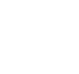 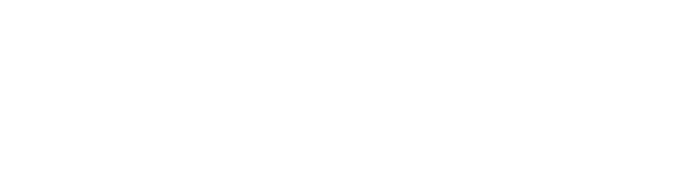 o 	Cumulative Grade Point Average is Below a 2.0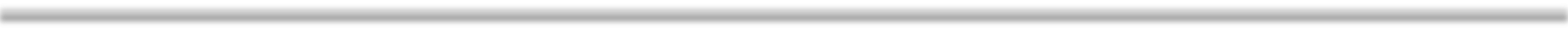 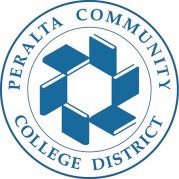 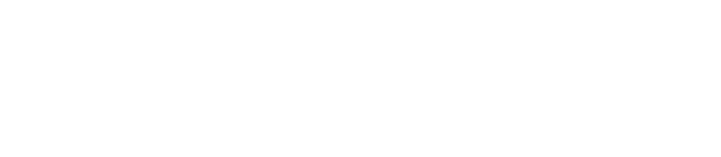 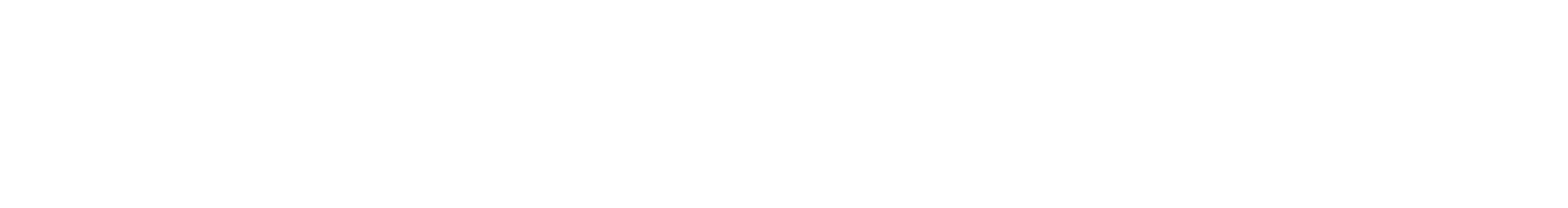 o 	Completed Less than the Minimum Required Units o	Completed/Attempted  more than 150% of declared academic majorINSTRUCTIONS:DEADLINES To Submit Appeals:□ Fall Semester – November 25□ Spring Semester – May 01□ Summer Semester – July 05Complete ALL requirements outlined below before submitting the Appeal Form to the Financial Aid Office.  The information provided on this Appeal Form will ultimately determine your eligibility to receive Financial Aid.o 	Completion of this Formo 	S ubmit an Updated Student Educational Plan (SEP) completed by a Peralta Counselor.   (Appointments  are   necessary to meet with counselors for completion of a SEP)o 	S ubmit a PCCD Academic Unofficial Transcript (include Current Courses)o 	A ttach  DO CUM E NT AT I O N   that can support your personal statement.  Providing sufficient documentation may be the difference between the approval or denial of your Appeal. For example:    Medical Documents: Doctor’s statement, Medical bills, ETC…     Death Certificate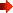     Police Reports or Legal Documentation    Letters from a professional on a letterhead who can support your circumstanceso S ubmit a  PER SO N A L ST A T EM EN T  explaining the circumstances that caused your dismissal.The  following  Questions  should  be  Addressed  in  your  statement  as  applicable:	1.   Describe in detail the extenuating circumstances on why you were unable to maintain a cumulative 2.0 and/or complete the minimum required units.  (Examples: Illness/Injury of the student, Death of an immediate family member, Medical and/or family emergencies)2.   Explain in specific steps on how you propose to improve your grade point average and/or thecompletion of your course.3.   Explain in detail why you have not completed your Certificate, A.A., A.S., or Transfer program objective within 150% or less program time frame, AND, indicate when and how many more units are needed to complete your educational objective.NOT E :The following are not extenuating circumstances:   Poor study habits, an overload of coursework, lack of preparedness, and did not receive financial aid in a timely manner.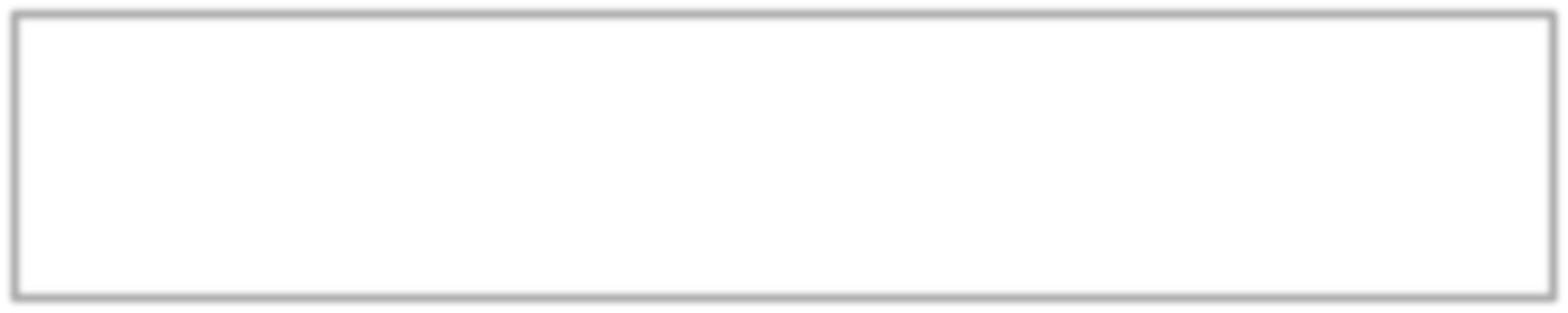 The Financial Aid Appeal Committee will review the completed Appeal Packet.  The committee’s decision will be forwarded to the Financial Aid Office (FAO). The FAO will notify you the appeal decision by e-mail.During peak periods (registration periods) there may be an extended longer wait time for the Appeals Committee decision.The decision of the Committee is considered Final!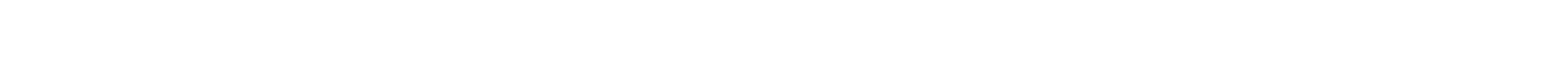 S    tudent Name (Please Print)	Student ID #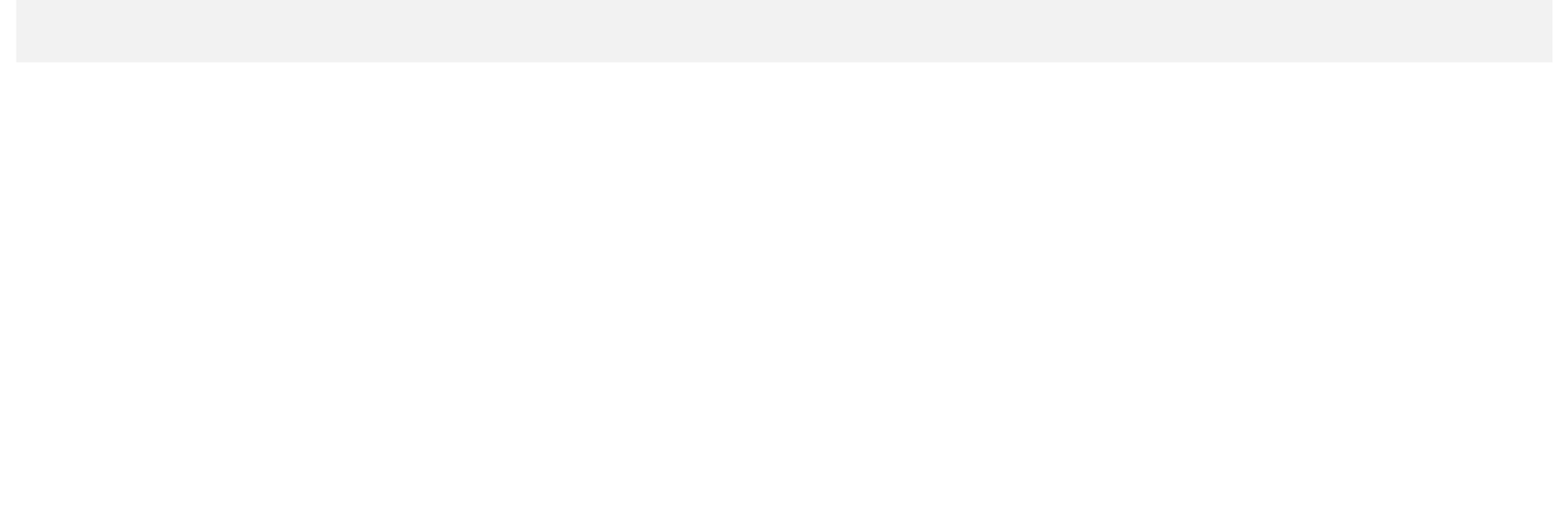 THI S S E C TIO N F O R COU N S E L O R CER T I F I CAT I O N A N D COM M E N T S►Student’s Education Objective at PCCD:[ 	] AA/AS – (Degree Major:________________________________________________)[ 	] Certificate  - (Type:____________________________________________________)[ 	]  Transfer   - (Program Major: __________________________Potential college:______________________________)►Student’s Expected Completion Date at PCCD:___     ____     _____►Counselor’s Comments (optional): _____     ____     ____     ____     ____     ____     ____     ____     ________________________________________________________________________________________________________________________________                     _______________________________________________________________________________________________________     	__________________________________Student Personal Statement: (Please write or type clearly – Attach additional  page(s) if more Space is Needed. All attachments  must have student’s ID Number and signature.   Refer to the front page for instructions  in writing your statement.)STUDENT’S SIGNATURE: 	DATE: 	ST U D EN T C ER T I F I C A T I O N :   I CERTIFY THAT ALL STATEMENTS AND/OR SUPPORTING DOCUMENTATIONST U D EN T C ER T I F I C A T I O N :   I CERTIFY THAT ALL STATEMENTS AND/OR SUPPORTING DOCUMENTATIONARE TRUE AND CORRECT TO THE BEST OF MY KNOWLEDGE. WA R N I N G :  An y f a l s e s t a t e m e n t o r m i s r e p r e s e n t a t i o nARE TRUE AND CORRECT TO THE BEST OF MY KNOWLEDGE. WA R N I N G :  An y f a l s e s t a t e m e n t o r m i s r e p r e s e n t a t i o nARE TRUE AND CORRECT TO THE BEST OF MY KNOWLEDGE. WA R N I N G :  An y f a l s e s t a t e m e n t o r m i s r e p r e s e n t a t i o nwi l l b e c a u s e f o r d e n i a l...